БДОУ г Омска «Детский сад №342 комбинированного вида»                                                      «Путешествие по загадочным островам»(познавательно-исследовательская деятельность)                                                                (старшая группа №7)                                            Воспитатель: Ниязова Чулпан НаримановнаОбразовательные области: «Познавательное развитие», «Речевое развитие», «Социально - коммуникативное», «Физическое развитие». «Художественно - эстетическое развитие»Вид НОД: путешествие.Форма образовательной деятельности: образовательная деятельность.Цель:Создание условий, способствующих развитию у детей познавательной активности, любознательности, стремления к самостоятельному познанию и размышлению через экспериментирование.Задачи:Образовательные: упражнять в умении анализировать , делать выводы, формировать умение ориентироваться в проблемной ситуации, умение фиксировать результат опыта на индивидуальных картах, объяснить «волшебные явления» (почему распускаются бумажные цветы в воде), уточнить знание свойств магнита.Развивающие: познакомить с новым приемом очищения воды.Воспитательные: воспитывать интерес к познавательно-исследовательской деятельности, желание помогать другим (обезьяне).Инновационные технологии: индивидуальные карты фиксации результатов опытов.Методы и приёмы:Словесные: вопросы, художественное слово.Практические: исследование предметов.Оборудование: бутылка с картой и запиской, атрибуты для с.р игры «Пароход» - штурвал., грязная вода в бутылке, пустая емкость для воды – 8 шт., воронки – 8 шт., вата, ложечки для размешивания воды – 8 шт., ноутбук, слайдовая презентация, столы и стулья, магниты, железные предметы (гаечки, болтики, шурупы), пластмассовые, бумажные, деревянные предметы, кусочки ткани, сундук, индивидуальные карты фиксации результатов опытов.
ВВОДНАЯ ЧАСТЬ Проблемная ситуация (или мотивация) и постановка и принятие детьми цели НОД.Звучит « шум моря». Педагог предлагает ответить, что это за шум. Педагог говорит о том, что к нам по морским волнам выбросило бутылку.Cпрашивает: хотят ли дети открыть бутылку. Из бутылки вынимает письмо и карту. Читает письмо, в котором говорится, что тот, кто нашёл это послание - настоящий счастливый человек. Карта указывает путь к кладу. Но чтобы добраться до клада,  нам нужно отправиться в путешествие по загадочным островам, указанным на карте, на каждом из которых вас ждут задания – испытания. Справиться с ними могут внимательные, сообразительные, ловкие и добрые дети, те, кто умеет слушать и думать. Педагог сообщает, что на каждом острове нужно выполнить задание испытание и заполнить ключи – помощники. Только тогда вы сможете отыскать клад. Приглашает отправиться в путешествие. На чём можно отправиться в путешествие? Педагог соглашается с предложениями детей – отправиться по загадочным островам на корабле.ОСНОВНАЯ ЧАСТЬПроектирование решений проблемной ситуации, актуализация знаний или начало выполнения действий по задачам НОД.Педагог с детьми отправляется в путешествие на корабле (стулья поставлены в виде корабля), применяя карту. - Ну, что, готовы ? Плывём к 1 острову .(Педагог показывает слайд, на котором изображен корабль, плывущий по морю и звучит шум моря). Показывает на экран, на котором появился остров, и говорит: «Возьмите бинокли и посмотрите! Я вижу вдали остров!» Прибывают на остров, на котором очень грязно. Рассуждает с детьми, почему на острове так грязно.Что же нам делать? (дети убирают мусор на пляже в мешок)Эксперимент «Очистим воду»Педагог спрашивает: Как вы думаете, чистая ли вода на таком грязном острове? Как это проверить? (Педагог рассматривает с детьми в стакане воду.) На первый взгляд вода вроде чистая…Хотите, проверим, так ли это на самом деле? Как это сделать? Что нужно сделать, чтобы вода стала чистой? Как можно очистить? Какая вода у вас дома? Откуда она попадает в квартиру?(из реки) А в реке вода чистая? А как тогда ее очищают? (через фильтр) А мы можем очистить с помощью вот этих предметов очистить воду?(с помощью воронки, ваты и стакана) (Дети делают предположения).Предлагает очистить воду. Какой стала вата? А вода? Почему?Предлагает нарисовать схему результата опыта на индивидуальной карте фиксации: В первом окошке рисуем стакан с грязной водой(прямоугольник и закрашиваем его), во втором окошке: мы взяли вату и воронку. На что похожа вата?(на облако) На что похожа воронка?(на треугольник перевернутый) и т.д.Говорит, что карты со схемами мы заберем с собой – это ключ-помощник.Предлагает отправиться на следующий остров. Садятся на корабль. Педагог показывает слайд, на котором изображен корабль, плывущий по морю и звучит шум моря. Смотрят карту. Показывает на экран, на котором появился остров, и говорит: «Возьмите бинокли и посмотрите! Я вижу вдали остров!» Второй остров – остров обезьян. Подходят к столу, на котором сидит обезьяна.Эксперимент «Поможем с помощью магнита собрать болтики, шурупы, гаечки»- Ребята, обезьяны хотели построить игровую площадку, но рассыпали болты, шурупы и гаечки. Обезьяна держит в руках волшебный камень и говорит, что этот камень может помочь собрать рассыпавшиеся детали, а другие обезьяны ей не верят. Вот она и обиделась и  сидит здесь грустная. А вы догадались, что это за камень?(магнит) А как он может помочь? Что же делать? А вы хотите помочь? - Почему остальные предметы не притягиваются? Из чего эти предметы сделаны? (из бумаги, пластмассы, ткани, дерева.)Педагог подводит детей к выводу: к магниту притягиваются металлические предметы, а все остальные не притягиваются.Объясняет, чтобы получить второй ключ -помощник надо заполнить таблицу в карте фиксации результата опыта. (Соединить с магнитом картинки предметов, которые притягиваются магнитом?)Дидактическая игра «Притягивает – не притягивает»Забирают ключ - помощник и отправляются дальше.Предлагает отправиться на следующий остров. Садятся на корабль. Педагог показывает слайд, на котором изображен корабль, плывущий по морю и звучит шум моря. Смотрят карту. Показывает на экран, на котором появился остров, и говорит: «Возьмите бинокли и посмотрите! Я вижу вдали остров!» Остров цветов. Объясняет, что на этом острове засохли все цветы. Почему они засохли? Что нужно сделать, чтобы они ожили?(вода) Какие у нас цветы?(бумажные) Положите цветок на ладони и поднимите, какой цветок?(легкий). Как вы думаете, а бумажным цветам вода поможет распуститься? Предлагает цветы опустить в воду и понаблюдать, что с ними произойдёт?Эксперимент «Цветок расцвёл»- Почему цветы распустились? Что происходит с бумагой?(намокает, впитывает воду, бумага становится тяжелой и лепестки раскрываются).Предлагает заполнить карту фиксации результата опыта.Педагог обращает внимание, что мы получили ещё один ключ - помощник.Предлагает отправиться на дальше. Садятся на корабль. Педагог показывает слайд, на котором изображен корабль, плывущий по морю и звучит шум моря. Смотрят карту.  Объясняет, что карта подсказывает, что нам нужно вернуться в наш детский сад. Возьмите бинокли и посмотрите. На слайде изображение детского сада. Предлагает взять все ключи–помощники и отправиться в детский сад. Рассуждает, что где же в нашем саду может находиться «чудо-остров».  Заключительная часть. Рефлексия.Находит с детьми «чудо-остров» и клад - сундук. Предлагает открыть сундук: нам нужно разложить все ключи - помощники. Объясняет , что когда мы их разложим , то мы сможем открыть сундук. Предлагает посмотреть, что находиться на столе. Это бывшие задания.Педагог предлагает вспомнить, на каких островах побывали и что нового и интересного узнали. Открывают сундук. Читает записку.«Вы сегодня нашли самый драгоценный клад-это ваши знания. Всё, что вы сегодня выполнили в путешествии это и есть клад. Сюрпризный момент. На дне сундуки шоколадные монеты. Благодарит детей.- а ключи-помощники можете забрать домой, чтобы рассказать своим близким про наше путешествие. 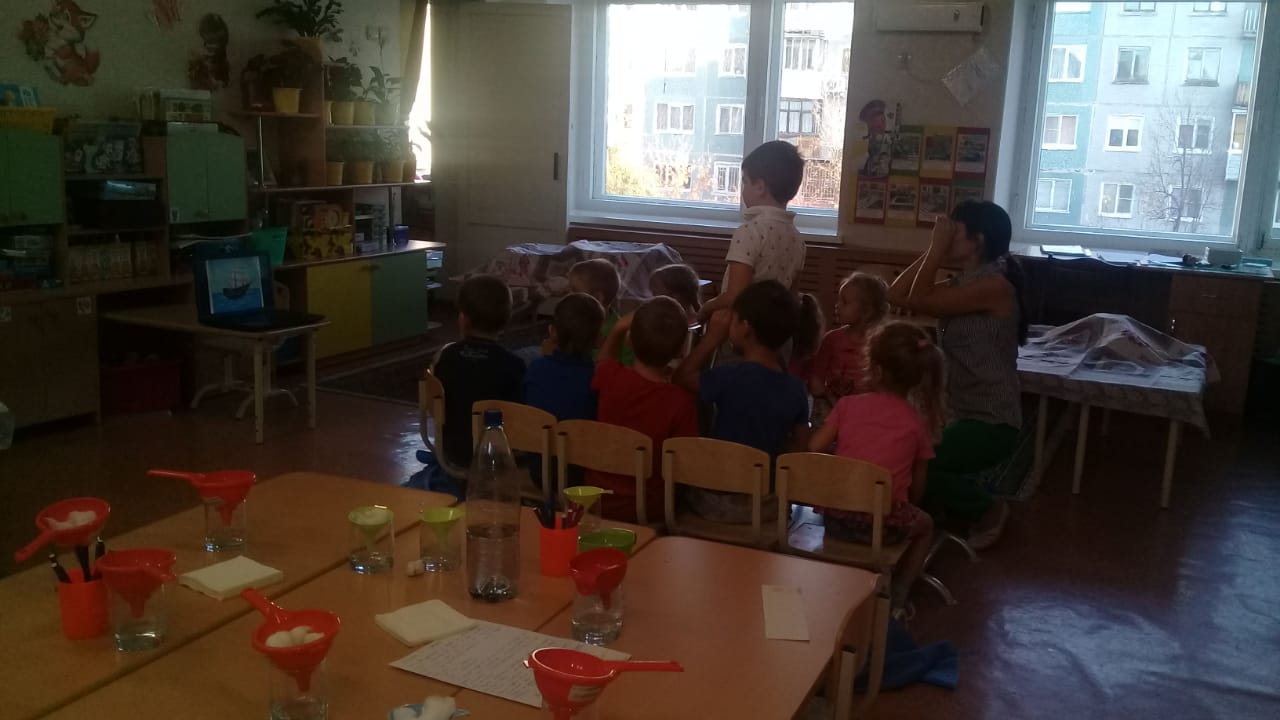 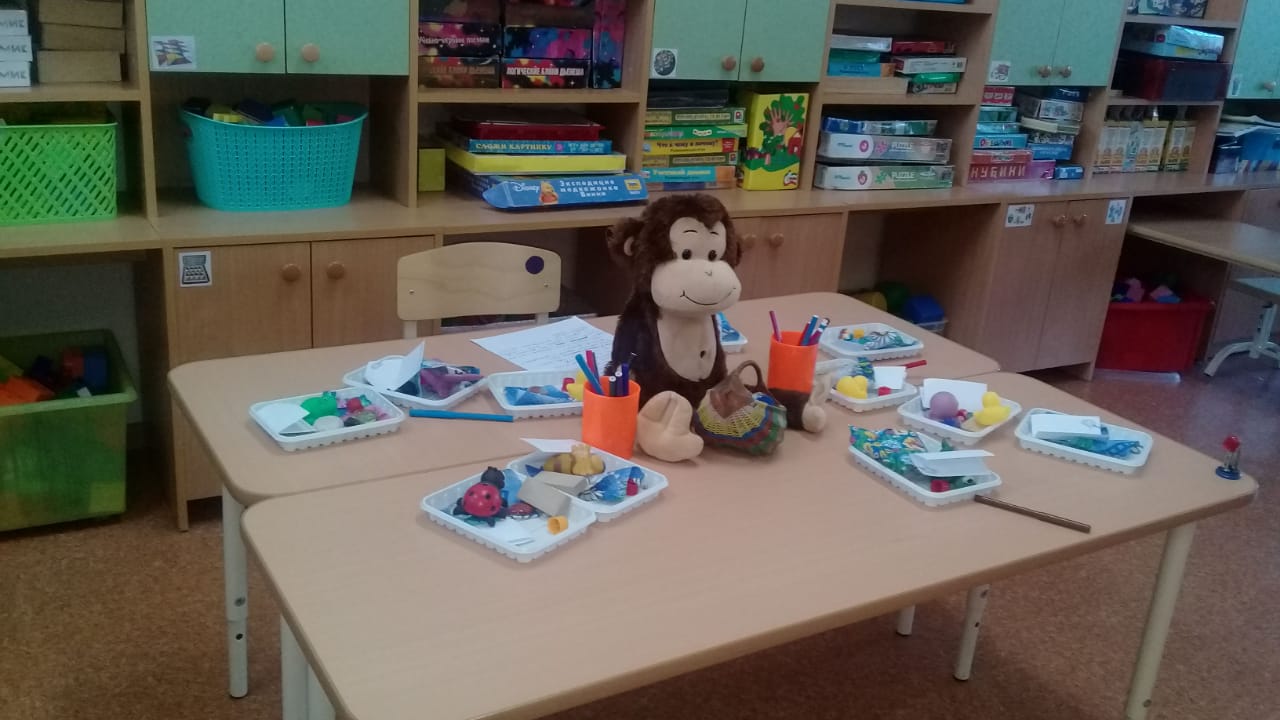 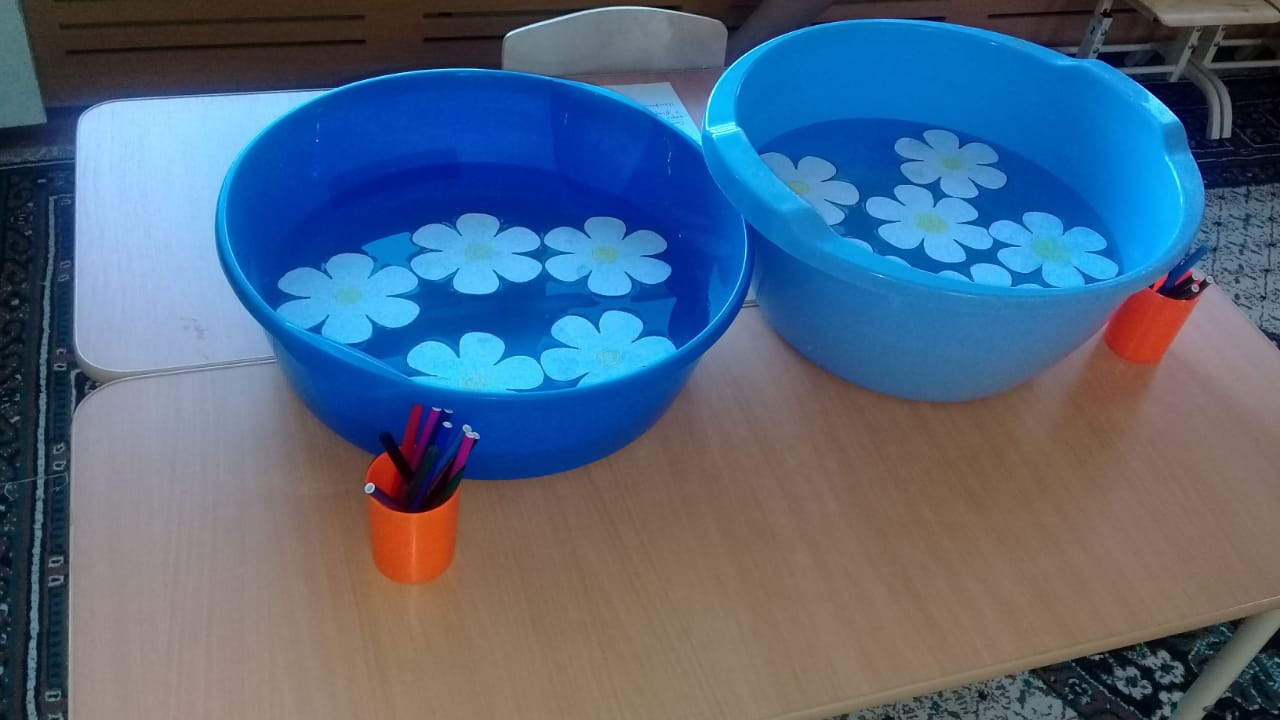 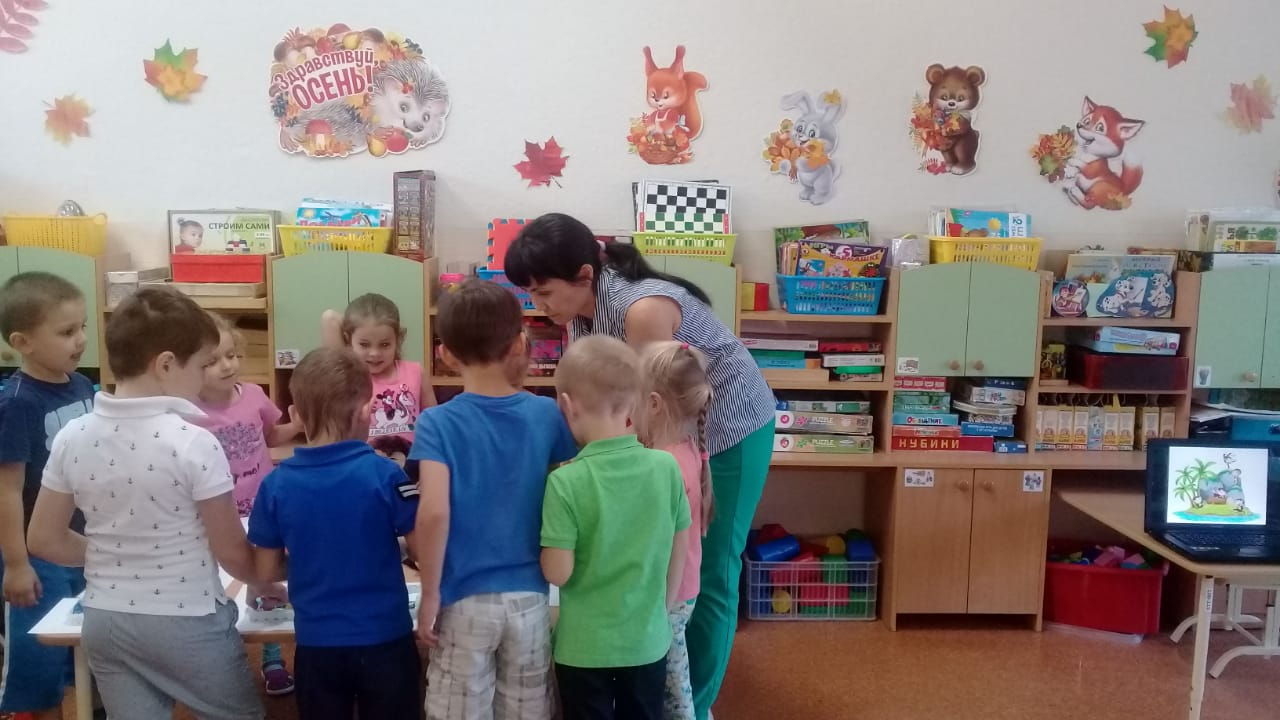 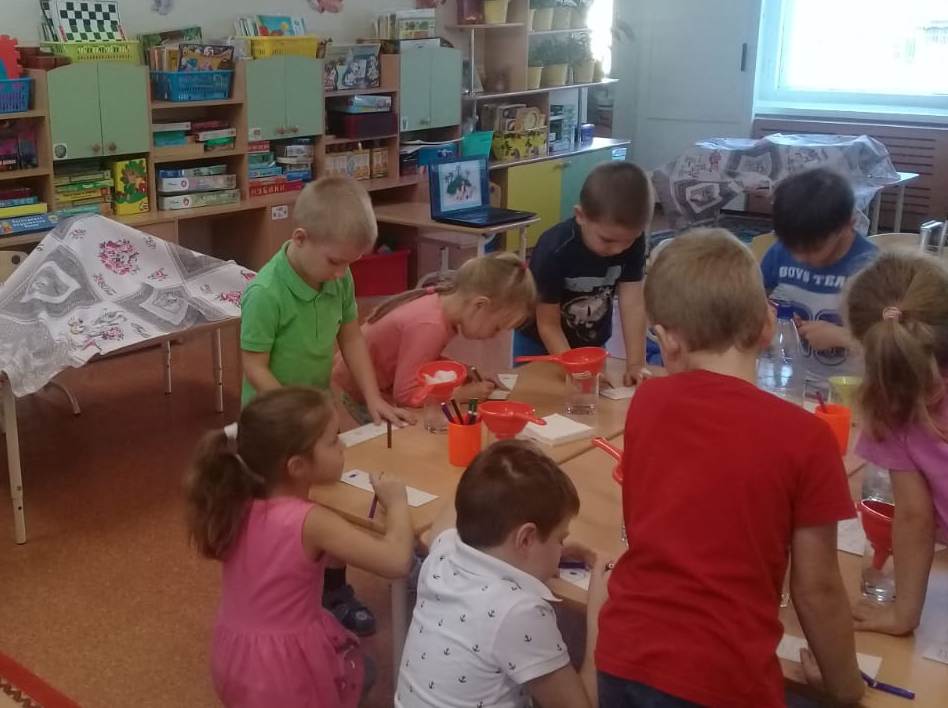 